Классный час по теме:                                     «Олимпийские и параолимпийские  игры»                                                                           ВыполнилаКлассный руководитель4АклассаИгнатова Наталья Евгеньевна                                      г.Инза 2014г.Цель: воспитывать чувство патриотизма, гордости за российских спортсменов, познакомить с историей и традициями олимпийского движения, рассказать о зимних олимпийских и параолимпийских  видах спорта, формировать положительное отношение к здоровому образу жизни, спорту.Форма проведения – беседа с использованием компьютерных технологийОборудование: ПК, экран, проектор, презентация «Зимние Олимпийские игры.Целевая аудитория: учащиеся 6 класса, учителя физкультуры, классные руководителиХод классного часа:Ведущий: Наверное, нет человека на земле, который был  бы равнодушен к Олимпийским играм. Задолго до очередного Олимпийского года готовятся к нему страны мира. Специальные комитеты обсуждают и решают, в какой стране проводить игры. Лихорадочно тренируются будущие участники, заранее   волнуются судьи, томятся ожиданием зрители… И наконец,  раз в четыре года, знаменательный  день настаёт…-Ребята, а почему впереди всех идут спортсмены Греции? ведущий Первые игры состоялись в Южной Греции в Олимпии  в 776 году до н.э., этот год стал точкой отсчета древнегреческого “олимпийского летоисчисления”.ведущий Возрождение Олимпийского движения связано с именем Пьера де Кубертена -французского историка, литератора, педагога и общественно-политического деятеля.В 1894 году было принято решение о проведении I Олимпийских игр по примеру античных. ведущий В 1913 году появилась олимпийская символика. Официальный логотип (эмблема) Олимпийских Игр состоит из пяти сцепленных между собой кругов или колец. Нет подтверждений, что Кубертен связывал число колец с числом континентов, но считается, что пять колец – символ пяти континентов Официальный флаг Олимпийских Игр представляет собой изображение олимпийского логотипа на белом фоне. Белый цвет символизирует мир во время ИгрведущийОлимпийский девиз состоит из трех латинских слов – Citius, Altius, Fortius. Дословно это значит «Быстрее, выше, храбрее».  отгадайте загадки, подумайте о чём идет речь?
Всё лето стояли,
Зимы ожидали.
Дождались поры –
Помчались с горы.     (санки).
Две полоски на снегу
Оставляю на бегу.
Я лечу от них стрелой,
А они опять за мной.     (лыжи).
Мчусь как пуля, я вперёд,
Лишь поскрипывает лёд,
Да мелькают огоньки!
Что несёт меня?...        (коньки).
Загадка эта не легка:
Пишусь всегда через две к.
И мяч, и шайбу клюшкой бей,
А называюсь я …            (хоккей).
Физминутка: (движения по тексту).
Раз-два-три – на месте шаг,
Палки лыжные в руках.
Мы вперёд руками вертим.
Пусть по классу дует ветер!
А теперь назад покрутим,
Снова ветер делать будем.
Возле парты мы идём
И в ладоши звонко бьём.
Раз – хлопок, и два – хлопок,
И за парту сядь, дружок.Олимпийский огонь. Ритуал зажжения священного огня происходит от древних греков и был возобновлен Кубертеном в 1912 году. Олимпийский огонь символизирует чистоту, попытку совершенствования и борьбу за победу, а также мир и дружбу. ведущийОлимпийские медали. Победитель получает золотую медаль (на самом деле эта медаль серебряная, но покрытая относительно толстым слоем золота). За второе место дают серебряную медаль, за третье – бронзовую.ведущий Россия  приняла Первое участие в летних Олимпийских играх– в 1912 году в Стокгольме  Летние Олимпийские игры 2012 (англ. 2012 Summer Olympics, фр. Jeux Olympiques d'été de 2012, официально называются Игры XXX Олимпиады) — тридцатые[3] летние Олимпийские игры, проходившие в Лондоне, столице Великобритании. Лондон стал первым городом, который принял игры уже третий раз.ведущий Талисманы Игр были объявлены 19 мая 2010 года[8]. Ими стали, по заявлениям авторов, две капли стали по имени Венлок и Мандевиль.ведущийЛондонские медали 2012 года вошли в историю как самые большие медали. Диаметр одной медали составит около 85 миллиметров и 7 миллиметров в толщину. Вес одной награды составит порядка 375—400 граммов. Россия в общем медальном зачете в Лондоне заняла 4 место, набрав 82 медали.Кто знает что такое паралимпийские игры?Душою инвалид…В глаза свои попробуй загляниИ стук сердечный свой послушай,Когда больная кошка у двериИль руку тянет нищенка-прохожий.Когда ребенок заливается навзрыдКогда собака лишь глазами просит,Когда в коляске вечный инвалид,Или больной старик, чей век уж прожит.Глаза ты прячешь, молча уходя...И не понятно- твое сердце сжалось?И если нет, то очень жаль тебя-Ты больше всех заслуживаешь жалость.Не страшно, если чувств не можешь проявитьИ слез своих показывать не хочешь.Но страшно, если ты душою инвалид,И ничего не чувствуешь. Не можешьИстория созданияПаралимпийские игры (параолимпийские игры) — международные спортивные соревнования для инвалидов (кроме инвалидов по слуху). Традиционно проводятся после главных Олимпийских игр, а начиная с 1988 — на тех же спортивных объектах; в 2001 эта практика закреплена соглашением между МОК и Международным паралимпийским комитетом (МПК). Летние паралимпийские игры проводятся с 1960, а зимние паралимпийские игры — с 1976.Возникновение видов спорта, в которых могут участвовать инвалиды, связывают с именем английского нейрохирурга Людвига Гутмана, который, преодолевая вековые стереотипы по отношению к людям с физическими недостатками, ввёл спорт в процесс реабилитации больных с повреждениями спинного мозга. Он на практике доказал, что спорт для людей с физическими недостатками создаёт условия для успешной жизнедеятельности, восстанавливает психическое равновесие, позволяет вернуться к полноценной жизни независимо от физических недостатков, укрепляет физическую силу, необходимую для того, чтобы управляться с инвалидной коляской.Зимние виды спорта:Горные лыжиКерлинг на коляскахБиатлонСледж хоккейЛыжныегонкиПара-сноубордЗимние Паралимпийские игры 2014 (официально — XI Паралимпийские зимние игры) пройдут в г. Сочи (Россия) в период с 7 по 16 марта 2014 года. В соревнованиях ожидается участие 692 спортсменов из 47 стран.На Играх будут разыгрываться 72 комплекта медалей в 5 видах спорта:Горные лыжи — 30Лыжные гонки — 20Биатлон — 18Паралимпийский сноуборд — 2Керлинг на колясках — 1Хоккей следж — 1В программу Игр 2014 года включены новые дисциплины: гонка на короткую дистанцию в биатлоне (6 комплектов медалей) и паралимпийский сноуборд-кросс (2 комплекта медалей).Эмблема Паралимпийских игр 2014 года была представлена 12 декабря 2009 года, в день празднования первого в истории России Международного паралимпийского дня. Ее отличительным составным элементом является символ Паралимпийского движения — красная, синяя и зеленая полусферы.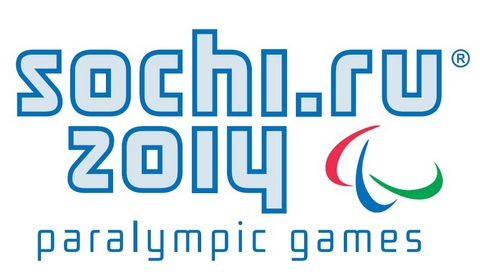 Талисманы Паралимпийских игр в Сочи 2014 — Лучик и Снежинка — выбраны самими паралимпийцами. Известные чемпионы и спортсмены удостоились чести самостоятельно назвать персонажей, которые будут их талисманами на предстоящих соревнованиях. Среди предложенных вариантов талисманов олимпиады 2014, отобранных жюри для голосования, было всего два фантастических персонажа, на которых и остановили свой выбор паралимпийцы.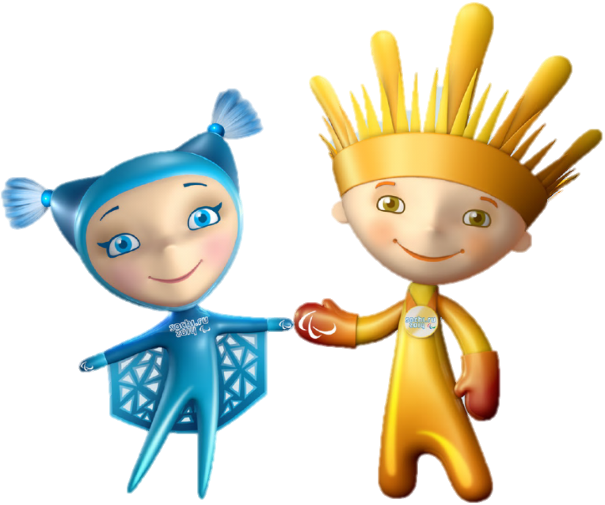 ведущийПаралимпи́йские и́гры[1] (параолимпи́йские игры[2]) — международные спортивные соревнования для инвалидов (кроме инвалидов по слуху). Традиционно проводятся после главных Олимпийских игр, а начиная с 1948 — на тех же спортивных объектах; ведущий В 1948 году врач Сток Мандевилльского реабилитационного госпиталя Людвиг Гуттман собрал британских ветеранов, вернувшихся после Второй Мировой Войны с поражением спинного мозга, для участия в спортивных соревнованиях. Называемый «отцом спорта для людей с ограниченными физическими возможностями», В 1976 году в Эрншёльдсвике (Швеция) состоялись первые зимние Паралимпийские игры, в которых впервые приняли участие не только колясочники, но и спортсмены с другими категориями инвалидностиведущий29 августа 2012 года в Лондоне начались 14 летние паралимпийские игры, которые продлятся до 9 сентября 2012 года. В этих играх принимают участие 166 стан и около 4200 участников и будет разыграно 502 медали в 20 видах спорта. Россия так же надеется занять 1 место как и в 13 паралимпийских играх в Ванкувере. (на сегодняшний день Россия в общем медальном зачете на 6 местеведущий А следующие паралимпийские игры пройдут в России в городе Сочи с 7 по 16 марта 2014 года. Талисманами Паралимпийских игр были выбраны Лучик и Снежинка. Паралимпийские игры будут проведены на тех же аренах, которые будут использованы для зимних Олимпийских игр 2014 года.Виды спортаПаралимпийский биатлонБиатлон 

А ещё есть биатлон.
Это длинный марафон –
Бег на лыжах со стрельбой.
Среди бега – прямо в бой!

По мишеням из винтовки,
Да во всей экипировке
Надо цели все сразить!
5 плюс 5 должно их быть,
Плюс – осилить марафон…
Двадцать километров он!

Сила воли там нужна,
Да и глаз, как у орла…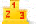 Паралимпийский горнолыжный спортКёрлинг на коляскахПаралимпийские лыжные гонкиСледж хоккейПро спортПересилить себя и чего-то добиться,
Это в жизни любому должно пригодиться.
Спорт поможет любому выносливым быть.
Силу духа способен он всем укрепить.Не ленитесь, весь день проводите в движенье.
Спорт поможет легко вам всем снять напряженье.
Подружитесь вы с ним- благодарность вас ждет.
Ведь к победам вас спорт так легко приведет